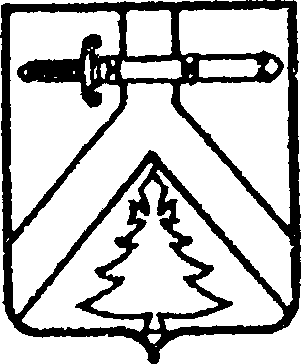 РОССИЙСКАЯ ФЕДЕРАЦИЯКОЧЕРГИНСКИЙ СЕЛЬСКИЙ СОВЕТ ДЕПУТАТОВКУРАГИНСКОГО РАЙОНА КРАСНОЯРСКОГО КРАЯ                                                 РЕШЕНИЕ                               22.06.2020                                     с. Кочергино                                        № 44-147-рНа основании подпункта 2 пункта 1статьи 20 Устава муниципального образования Кочергинский сельсовет, пункта 1 статьи 2 Положения о бюджетном процессе в муниципальном образовании Кочергинский сельсовет, утверждённого решением сельского Совета депутатов от  13.04.2016 № 8-14-р, сельский Совет депутатов РЕШИЛ:Внести в решение Кочергинского сельского Совета депутатов от 27.12.2019 № 40-134-р (в редакции от 20.02.2020 № 41-132-р, от 21.05.2020 № 43-142-р) следующие изменения:1. В пункте 1:в подпункте 1.1. цифры «5 814,8» заменить цифрами «6 608,5»;в подпункте 1.2. цифры «5 852,6» заменить цифрами «6 646,3».2. Приложение 1,2,4,5,6,8,11 к решению изложить в новой редакции согласно приложениям 1,2,3,4,5,6,7 к настоящему решению.3. Настоящее решение вступает в силу  в день, следующий за днем его официального опубликования в газете «Кочергинский вестник».О внесении изменений и дополненийв решение Кочергинского сельского Совета депутатов «О бюджете муниципального образованияКочергинский  сельсовет на 2020 год и плановый период 2021-2022 годов»Председатель сельского Совета депутатов_____________ В.А.ГруберИ.о. Главы сельсовета___________              М.Н.НовиковаПриложение  № 1Приложение  № 1Приложение  № 1Приложение  № 1к решению Кочергинского сельского Совета депутатов от 22.06.2020 № 44-145-рк решению Кочергинского сельского Совета депутатов от 22.06.2020 № 44-145-рк решению Кочергинского сельского Совета депутатов от 22.06.2020 № 44-145-рк решению Кочергинского сельского Совета депутатов от 22.06.2020 № 44-145-рПриложение  № 1Приложение  № 1Приложение  № 1Приложение  № 1к решению Кочергинского сельского Совета депутатов к решению Кочергинского сельского Совета депутатов к решению Кочергинского сельского Совета депутатов к решению Кочергинского сельского Совета депутатов  от 27.12.2019 № 40-130-р от 27.12.2019 № 40-130-р от 27.12.2019 № 40-130-р от 27.12.2019 № 40-130-рИсточникиИсточникиИсточникиИсточникиИсточникиИсточникиИсточникиИсточникиИсточникиИсточникивнутреннего финансирования дефицита местного бюджета на 2020 год и плановый период 2021-2022годов внутреннего финансирования дефицита местного бюджета на 2020 год и плановый период 2021-2022годов внутреннего финансирования дефицита местного бюджета на 2020 год и плановый период 2021-2022годов внутреннего финансирования дефицита местного бюджета на 2020 год и плановый период 2021-2022годов внутреннего финансирования дефицита местного бюджета на 2020 год и плановый период 2021-2022годов внутреннего финансирования дефицита местного бюджета на 2020 год и плановый период 2021-2022годов внутреннего финансирования дефицита местного бюджета на 2020 год и плановый период 2021-2022годов внутреннего финансирования дефицита местного бюджета на 2020 год и плановый период 2021-2022годов внутреннего финансирования дефицита местного бюджета на 2020 год и плановый период 2021-2022годов внутреннего финансирования дефицита местного бюджета на 2020 год и плановый период 2021-2022годов (тыс.руб.)(тыс.руб.)№ строкиКодНаименование кода группы, подгруппы, статьи, вида источника финансирования дефицита бюджета, кода классификации операций сектора государственного управления, относящихся к источникам финансирования дефицитов бюджетов Российской Федерации Наименование кода группы, подгруппы, статьи, вида источника финансирования дефицита бюджета, кода классификации операций сектора государственного управления, относящихся к источникам финансирования дефицитов бюджетов Российской Федерации Наименование кода группы, подгруппы, статьи, вида источника финансирования дефицита бюджета, кода классификации операций сектора государственного управления, относящихся к источникам финансирования дефицитов бюджетов Российской Федерации Утверждено на 2020 год Утверждено на 2020 год Утверждено на 2021 год Утверждено на 2022 год Утверждено на 2022 год 1222334551820 01 00 00 00 00 0000 000Источники внутреннего финансирования дефицита бюджетаИсточники внутреннего финансирования дефицита бюджетаИсточники внутреннего финансирования дефицита бюджета37,837,80,00,00,02820 01 05 00 00 00 0000 000Изменение остатков средств на счетах по учету средств бюджетаИзменение остатков средств на счетах по учету средств бюджетаИзменение остатков средств на счетах по учету средств бюджета37,837,80,00,00,03820 01 05 00 00 00 0000 500Увеличение остатков средств бюджетовУвеличение остатков средств бюджетовУвеличение остатков средств бюджетов-6 608,5-6 608,5-4 827,9-4 845,0-4 845,04820 01 05 02 00 00 0000 500Увеличение прочих остатков средств бюджетовУвеличение прочих остатков средств бюджетовУвеличение прочих остатков средств бюджетов-6 608,5-6 608,5-4 827,9-4 845,0-4 845,05820 01 05 02 01 00 0000 510Увеличение прочих остатков денежных средств бюджетовУвеличение прочих остатков денежных средств бюджетовУвеличение прочих остатков денежных средств бюджетов-6 608,5-6 608,5-4 827,9-4 845,0-4 845,06820 01 05 02 01 10 0000 510Увеличение прочих остатков денежных средств бюджетов поселенийУвеличение прочих остатков денежных средств бюджетов поселенийУвеличение прочих остатков денежных средств бюджетов поселений-6 608,5-6 608,5-4 827,9-4 845,0-4 845,07820 01 05 00 00 00 0000 600Уменьшение остатков средств бюджетовУменьшение остатков средств бюджетовУменьшение остатков средств бюджетов6 646,36 646,34 827,94 845,04 845,08820 01 05 02 00 00 0000 600Уменьшение прочих остатков средств бюджетовУменьшение прочих остатков средств бюджетовУменьшение прочих остатков средств бюджетов6 646,36 646,34 827,94 845,04 845,09820 01 05 02 01 00 0000 610Уменьшение прочих остатков денежных средств бюджетовУменьшение прочих остатков денежных средств бюджетовУменьшение прочих остатков денежных средств бюджетов6 646,36 646,34 827,94 845,04 845,010820 01 05 02 01 10 0000 610Уменьшение прочих остатков денежных средств бюджетов поселенийУменьшение прочих остатков денежных средств бюджетов поселенийУменьшение прочих остатков денежных средств бюджетов поселений6 646,36 646,34 827,94 845,04 845,0Всего источников внутреннего финансирования Всего источников внутреннего финансирования Всего источников внутреннего финансирования Всего источников внутреннего финансирования Всего источников внутреннего финансирования 37,837,80,00,00,0Приложение № 2к решению Кочергинского сельского Совета депутатов от 22.06.2020 № 44-145-рПриложение № 2к решению Кочергинского сельского Совета депутатов от 27.12.2019 № 40-130-рПеречень главных администраторы доходов местного бюджета на 2020 год и плановый период 2021-2022 годовПеречень главных администраторы доходов местного бюджета на 2020 год и плановый период 2021-2022 годовПеречень главных администраторы доходов местного бюджета на 2020 год и плановый период 2021-2022 годовПеречень главных администраторы доходов местного бюджета на 2020 год и плановый период 2021-2022 годовПеречень главных администраторы доходов местного бюджета на 2020 год и плановый период 2021-2022 годовПеречень главных администраторы доходов местного бюджета на 2020 год и плановый период 2021-2022 годовПеречень главных администраторы доходов местного бюджета на 2020 год и плановый период 2021-2022 годовПеречень главных администраторы доходов местного бюджета на 2020 год и плановый период 2021-2022 годовПеречень главных администраторы доходов местного бюджета на 2020 год и плановый период 2021-2022 годовПеречень главных администраторы доходов местного бюджета на 2020 год и плановый период 2021-2022 годов№ строкиКод главного администратора доходов бюджетаКод классификации доходов бюджетаКод классификации доходов бюджетаКод классификации доходов бюджетаКод классификации доходов бюджетаКод классификации доходов бюджетаКод классификации доходов бюджетаКод классификации доходов бюджетаНаименование кода классификации доходов бюджета122222223820Администрация Кочергинского сельсоветаАдминистрация Кочергинского сельсоветаАдминистрация Кочергинского сельсоветаАдминистрация Кочергинского сельсоветаАдминистрация Кочергинского сельсоветаАдминистрация Кочергинского сельсоветаАдминистрация Кочергинского сельсоветаАдминистрация Кочергинского сельсовета18201 08 04020 01 1000 1101 08 04020 01 1000 1101 08 04020 01 1000 1101 08 04020 01 1000 1101 08 04020 01 1000 1101 08 04020 01 1000 1101 08 04020 01 1000 110Государственная пошлина за совершение нотариальных действий должностными лицами органов местного самоуправления, уполномоченными в соответствии с законодательными актами Российской Федерации на совершение нотариальных действий28201 08 04020 01 4000 1101 08 04020 01 4000 1101 08 04020 01 4000 1101 08 04020 01 4000 1101 08 04020 01 4000 1101 08 04020 01 4000 1101 08 04020 01 4000 110Государственная пошлина за совершение нотариальных действий должностными лицами органов местного самоуправления, уполномоченными в соответствии с законодательными актами Российской Федерации на совершение нотариальных действий (прочие поступления)38201 11 05025 10 0000 1201 11 05025 10 0000 1201 11 05025 10 0000 1201 11 05025 10 0000 1201 11 05025 10 0000 1201 11 05025 10 0000 1201 11 05025 10 0000 120Доходы, получаемые в виде арендной платы, а также средства от продажи права на заключение договоров аренды за земли, находящиеся в собственности сельских поселений (за исключением земельных участков муниципальных бюджетных и автономных учреждений)48201 11 05035 10 0000 1201 11 05035 10 0000 1201 11 05035 10 0000 1201 11 05035 10 0000 1201 11 05035 10 0000 1201 11 05035 10 0000 1201 11 05035 10 0000 120Доходы от сдачи в аренду имущества, находящегося в оперативном управлении органов управления сельских поселений и созданных ими учреждений (за исключением имущества муниципальных бюджетных и автономных учреждений)58201 13 01995 10 0000 1301 13 01995 10 0000 1301 13 01995 10 0000 1301 13 01995 10 0000 1301 13 01995 10 0000 1301 13 01995 10 0000 1301 13 01995 10 0000 130Прочие доходы от оказания платных услуг (работ) получателями средств бюджетов сельских поселений68201 13 02065 10 0000 1301 13 02065 10 0000 1301 13 02065 10 0000 1301 13 02065 10 0000 1301 13 02065 10 0000 1301 13 02065 10 0000 1301 13 02065 10 0000 130Доходы, поступающие в порядке возмещения расходов, понесенных в связи с эксплуатацией имущества сельских поселений78201 13 02995 10 0000 1301 13 02995 10 0000 1301 13 02995 10 0000 1301 13 02995 10 0000 1301 13 02995 10 0000 1301 13 02995 10 0000 1301 13 02995 10 0000 130Прочие доходы от компенсации затрат бюджетов сельских поселений88201 14 02053 10 0000 4101 14 02053 10 0000 4101 14 02053 10 0000 4101 14 02053 10 0000 4101 14 02053 10 0000 4101 14 02053 10 0000 4101 14 02053 10 0000 410Доходы от реализации иного имущества, находящегося в собственности сельских поселений (за исключением имущества муниципальных бюджетных и автономных учреждений, а также имущества муниципальных унитарных предприятий, в том числе казенных), в части реализации основных средств по указанному имуществу98201 14 02053 10 0000 4401 14 02053 10 0000 4401 14 02053 10 0000 4401 14 02053 10 0000 4401 14 02053 10 0000 4401 14 02053 10 0000 4401 14 02053 10 0000 440Доходы от реализации иного имущества, находящегося в собственности сельских поселений (за исключением имущества муниципальных бюджетных и автономных учреждений, а также имущества муниципальных унитарных предприятий, в том числе казенных), в части реализации материальных запасов по указанному имуществу108201 14 06025 10 0000 4301 14 06025 10 0000 4301 14 06025 10 0000 4301 14 06025 10 0000 4301 14 06025 10 0000 4301 14 06025 10 0000 4301 14 06025 10 0000 430Доходы от продажи земельных участков, находящихся в собственности сельских поселений (за исключением земельных участков муниципальных бюджетных и автономных учреждений)118201 16 02020 02 0000 1401 16 02020 02 0000 1401 16 02020 02 0000 1401 16 02020 02 0000 1401 16 02020 02 0000 1401 16 02020 02 0000 1401 16 02020 02 0000 140Административные штрафы, установленные законами субъектов Российской Федерации об административных правонарушениях, за нарушение муниципальных правовых актов128201 16 07010 10 0000 1401 16 07010 10 0000 1401 16 07010 10 0000 1401 16 07010 10 0000 1401 16 07010 10 0000 1401 16 07010 10 0000 1401 16 07010 10 0000 140Штрафы, неустойки, пени, уплаченные в случае просрочки исполнения поставщиком (подрядчиком, исполнителем) обязательств, предусмотренных муниципальным контрактом, заключенным муниципальным органом, казенным учреждением сельского поселения138201 16 10031 10 0000 1401 16 10031 10 0000 1401 16 10031 10 0000 1401 16 10031 10 0000 1401 16 10031 10 0000 1401 16 10031 10 0000 1401 16 10031 10 0000 140Возмещение ущерба при возникновении страховых случаев, когда выгодоприобретателями выступают получатели средств бюджета сельского поселения148201 16 10123 01 0000 1401 16 10123 01 0000 1401 16 10123 01 0000 1401 16 10123 01 0000 1401 16 10123 01 0000 1401 16 10123 01 0000 1401 16 10123 01 0000 140Доходы от денежных взысканий (штрафов), поступающие в счет погашения задолженности, образовавшейся до 1 января 2020 года, подлежащие зачислению в бюджет муниципального образования по нормативам, действующим до 1 января 2020 года158201 17 01050 10 0000 1801 17 01050 10 0000 1801 17 01050 10 0000 1801 17 01050 10 0000 1801 17 01050 10 0000 1801 17 01050 10 0000 1801 17 01050 10 0000 180Невыясненные поступления, зачисляемые в бюджеты сельских поселений168201 17 05050 10 0000 1801 17 05050 10 0000 1801 17 05050 10 0000 1801 17 05050 10 0000 1801 17 05050 10 0000 1801 17 05050 10 0000 1801 17 05050 10 0000 180Прочие неналоговые доходы бюджетов сельских поселений178201 17 14030 10 0000 1501 17 14030 10 0000 1501 17 14030 10 0000 1501 17 14030 10 0000 1501 17 14030 10 0000 1501 17 14030 10 0000 1501 17 14030 10 0000 150Средства самообложения граждан, зачисляемые в бюджеты сельских поселений188202 02 15001 10 0000 1502 02 15001 10 0000 1502 02 15001 10 0000 1502 02 15001 10 0000 1502 02 15001 10 0000 1502 02 15001 10 0000 1502 02 15001 10 0000 150Дотации бюджетам сельских поселений на выравнивание бюджетной обеспеченности198202 02 29999 10 7412 1502 02 29999 10 7412 1502 02 29999 10 7412 1502 02 29999 10 7412 1502 02 29999 10 7412 1502 02 29999 10 7412 1502 02 29999 10 7412 150Субсидии бюджетам сельских поселений на обеспечение первичных мер пожарной безопасности208202 02 29999 10 7508 1502 02 29999 10 7508 1502 02 29999 10 7508 1502 02 29999 10 7508 1502 02 29999 10 7508 1502 02 29999 10 7508 1502 02 29999 10 7508 150Субсидии бюджетам сельских поселений на содержание автомобильных дорог общего пользования местного значения за счет дорожного фонда Красноярского края218202 02 29999 10 7509 1502 02 29999 10 7509 1502 02 29999 10 7509 1502 02 29999 10 7509 1502 02 29999 10 7509 1502 02 29999 10 7509 1502 02 29999 10 7509 150Субсидии бюджетам сельских поселений на капитальный ремонт и ремонт автомобильных дорог общего пользования местного значения за счет средств дорожного фонда Красноярского края228202 02 29999 10 7641 1502 02 29999 10 7641 1502 02 29999 10 7641 1502 02 29999 10 7641 1502 02 29999 10 7641 1502 02 29999 10 7641 1502 02 29999 10 7641 150Субсидии бюджетам сельских поселений на осуществление расходов, направленных на реализацию мероприятий по поддержке местных инициатив территорий городских и сельских поселений, в рамках подпрограммы «Поддержка местных инициатив» государственной программы Красноярского края «Содействие развитию местного самоуправления»238202 02 30024 10 7514 1502 02 30024 10 7514 1502 02 30024 10 7514 1502 02 30024 10 7514 1502 02 30024 10 7514 1502 02 30024 10 7514 1502 02 30024 10 7514 150Субвенции бюджетам сельских поселений на выполнение передаваемых полномочий субъектов Российской Федерации248202 02 35118 10 0000 1502 02 35118 10 0000 1502 02 35118 10 0000 1502 02 35118 10 0000 1502 02 35118 10 0000 1502 02 35118 10 0000 1502 02 35118 10 0000 150Субвенции бюджетам сельских поселений на осуществление первичного воинского учета на территориях, где отсутствуют военные комиссариаты258202 02 49999 10 0000 1502 02 49999 10 0000 1502 02 49999 10 0000 1502 02 49999 10 0000 1502 02 49999 10 0000 1502 02 49999 10 0000 1502 02 49999 10 0000 150Прочие межбюджетные трансферты, передаваемые бюджетам сельских поселений268202 02 90054 10 0000 1502 02 90054 10 0000 1502 02 90054 10 0000 1502 02 90054 10 0000 1502 02 90054 10 0000 1502 02 90054 10 0000 1502 02 90054 10 0000 150Прочие безвозмездные поступления в бюджеты сельских поселений от бюджетов муниципальных районов278202 04 05099 10 0000 1502 04 05099 10 0000 1502 04 05099 10 0000 1502 04 05099 10 0000 1502 04 05099 10 0000 1502 04 05099 10 0000 1502 04 05099 10 0000 150Прочие безвозмездные поступления от негосударственных организаций в бюджеты сельских поселений288202 07 05030 10 0000 1502 07 05030 10 0000 1502 07 05030 10 0000 1502 07 05030 10 0000 1502 07 05030 10 0000 1502 07 05030 10 0000 1502 07 05030 10 0000 150Прочие безвозмездные поступления в бюджеты сельских поселений298202 18 60010 10 0000 1502 18 60010 10 0000 1502 18 60010 10 0000 1502 18 60010 10 0000 1502 18 60010 10 0000 1502 18 60010 10 0000 1502 18 60010 10 0000 150Доходы бюджетов сельских поселений от возврата остатков субсидий, субвенций и иных межбюджетных трансфертов, имеющих целевое назначение, прошлых лет из бюджетов муниципальных районов308202 19 60010 10 0000 1502 19 60010 10 0000 1502 19 60010 10 0000 1502 19 60010 10 0000 1502 19 60010 10 0000 1502 19 60010 10 0000 1502 19 60010 10 0000 150Возврат остатков субсидий, субвенций и иных межбюджетных трансфертов, имеющих целевое назначение, прошлых лет из бюджетов сельских поселений860Финансовое управление администрации Курагинского районаФинансовое управление администрации Курагинского районаФинансовое управление администрации Курагинского районаФинансовое управление администрации Курагинского районаФинансовое управление администрации Курагинского районаФинансовое управление администрации Курагинского районаФинансовое управление администрации Курагинского районаФинансовое управление администрации Курагинского района318601 17 01050 10 0000 1801 17 01050 10 0000 1801 17 01050 10 0000 1801 17 01050 10 0000 1801 17 01050 10 0000 1801 17 01050 10 0000 1801 17 01050 10 0000 180Невыясненные поступления, зачисляемые в бюджеты сельских поселений328602 08 05000 10 0000 1502 08 05000 10 0000 1502 08 05000 10 0000 1502 08 05000 10 0000 1502 08 05000 10 0000 1502 08 05000 10 0000 1502 08 05000 10 0000 150Перечисления из бюджетов сельских поселений (в бюджеты поселений) для осуществления возврата (зачета) излишне уплаченных или излишне взысканных сумм налогов, сборов и иных платежей, а также сумм процентов за несвоевременное осуществление такого возврата и процентов, начисленных на излишне взысканные суммыПриложение № 3Приложение № 3Приложение № 3к решению Кочергинского сельского Совета депутатов от 22.06.2020 № 44-145-рк решению Кочергинского сельского Совета депутатов от 22.06.2020 № 44-145-рк решению Кочергинского сельского Совета депутатов от 22.06.2020 № 44-145-рПриложение № 4Приложение № 4Приложение № 4к решению Кочергинского сельского Совета депутатов от 27.12.2019 № 40-130-рк решению Кочергинского сельского Совета депутатов от 27.12.2019 № 40-130-рк решению Кочергинского сельского Совета депутатов от 27.12.2019 № 40-130-рДоходы краевого бюджета на 2019 год и плановый период 2020-2021 годовДоходы краевого бюджета на 2019 год и плановый период 2020-2021 годовДоходы краевого бюджета на 2019 год и плановый период 2020-2021 годовДоходы краевого бюджета на 2019 год и плановый период 2020-2021 годовДоходы краевого бюджета на 2019 год и плановый период 2020-2021 годовДоходы краевого бюджета на 2019 год и плановый период 2020-2021 годовДоходы краевого бюджета на 2019 год и плановый период 2020-2021 годовДоходы краевого бюджета на 2019 год и плановый период 2020-2021 годовДоходы краевого бюджета на 2019 год и плановый период 2020-2021 годовДоходы краевого бюджета на 2019 год и плановый период 2020-2021 годовДоходы краевого бюджета на 2019 год и плановый период 2020-2021 годовДоходы краевого бюджета на 2019 год и плановый период 2020-2021 годовДоходы краевого бюджета на 2019 год и плановый период 2020-2021 годовтыс.руб № строкиКод классификации доходов бюджетаКод классификации доходов бюджетаКод классификации доходов бюджетаКод классификации доходов бюджетаКод классификации доходов бюджетаКод классификации доходов бюджетаКод классификации доходов бюджетаКод классификации доходов бюджетаНаименование кода классификации доходов бюджетаДоходы 
местного 
бюджета 
2020 годаДоходы 
местного 
бюджета 
2021 годаДоходы 
местного 
бюджета 
2022 года№ строкикод главного администраторакод группыкод подгруппыкод статьикод подстатьикод элементакод группы подвидакод аналитической группы подвидаНаименование кода классификации доходов бюджетаДоходы 
местного 
бюджета 
2020 годаДоходы 
местного 
бюджета 
2021 годаДоходы 
местного 
бюджета 
2022 года№ строкикод главного администраторакод группыкод подгруппыкод статьикод подстатьикод элементакод группы подвидакод аналитической группы подвидаНаименование кода классификации доходов бюджетаДоходы 
местного 
бюджета 
2020 годаДоходы 
местного 
бюджета 
2021 годаДоходы 
местного 
бюджета 
2022 года123456789101112100010000000000000000НАЛОГОВЫЕ И НЕНАЛОГОВЫЕ ДОХОДЫ917,3925,4935,2200010100000000000000НАЛОГИ НА ПРИБЫЛЬ, ДОХОДЫ205,0209,0213,0300010102000010000110Налог на доходы физических лиц205,0209,0213,0418210102010010000110Налог на доходы физических лиц с доходов, источником которых является налоговый агент, за исключением доходов, в отношении которых исчисление и уплата налога осуществляются в соответствии со статьями 227, 227.1 и 228 Налогового кодекса Российской Федерации205,0209,0213,0500010300000000000000НАЛОГИ НА ТОВАРЫ (РАБОТЫ, УСЛУГИ), РЕАЛИЗУЕМЫЕ НА ТЕРРИТОРИИ РОССИЙСКОЙ ФЕДЕРАЦИИ87,390,494,2600010302000010000110Акцизы по подакцизным товарам (продукции), производимым на территории Российской Федерации87,390,494,2710010302231010000110Доходы от уплаты акцизов на дизельное топливо, подлежащие распределению между бюджетами субъектов Российской Федерации и местными бюджетами с учетом установленных дифференцированных нормативов отчислений в местные бюджеты(по нормативам, установленным Федеральным законом о федеральном бюджете в целях формирования дорожных фондов субъектов Российской Федерации)40,041,743,4810010302241010000110Доходы от уплаты акцизов на моторные масла для дизельных и (или) карбюраторных (инжекторных) двигателей, подлежащие распределению между бюджетами субъектов Российской Федерации и местными бюджетами с учетом установленных дифференцированных нормативов отчислений в местные бюджеты(по нормативам, установленным Федеральным законом о федеральном бюджете в целях формирования дорожных фондов субъектов Российской Федерации)0,20,20,2910010302251010000110Доходы от уплаты акцизов на автомобильный бензин, подлежащие распределению между бюджетами субъектов Российской Федерации и местными бюджетами с учетом установленных дифференцированных нормативов отчислений в местные бюджеты(по нормативам, установленным Федеральным законом о федеральном бюджете в целях формирования дорожных фондов субъектов Российской Федерации)52,354,356,11010010302261010000110Доходы от уплаты акцизов на прямогонный бензин, подлежащие распределению между бюджетами субъектов Российской Федерации и местными бюджетами с учетом установленных дифференцированных нормативов отчислений в местные бюджеты (по нормативам, установленным Федеральным законом о федеральном бюджете в целях формирования дорожных фондов субъектов Российской Федерации)-5,2-5,8-5,51100010600000000000000НАЛОГИ НА ИМУЩЕСТВО615,0621,0623,01200010601000000000110Налог на имущество физических лиц95,097,097,01318210601030100000110Налог на имущество физических лиц, взимаемый по ставкам, применяемым к объектам налогообложения, расположенным в границах сельских поселений95,097,097,01400010606000000000000Земельный налог520,0524,0526,01518210606030000000110Земельный налог с организаций373,0373,0373,01618210606033100000110Земельный налог с организаций, обладающих земельным участком, расположенным в границах сельских поселений373,0373,0373,01718210606040000000110Земельный налог с физических лиц147,0151,0153,01818210606043100000110Земельный налог с физических лиц, обладающих земельным участком, расположенным в границах сельских поселений147,0151,0153,01900010800000000000000ГОСУДАРСТВЕННАЯ ПОШЛИНА10,05,05,02082010804000010000000Государственная пошлина за совершение нотариальных действий (за исключением действий, совершаемых консульскими учреждениями Российской Федерации)10,05,05,02182010804020010000000Государственная пошлина за совершение нотариальных действий должностными лицами органов местного самоуправления, уполномоченными в соответствии с законодательными актами Российской Федерации на совершение нотариальных действий10,05,05,02282010804020010000110Государственная пошлина за совершение нотариальных действий должностными лицами органов местного самоуправления, уполномоченными в соответствии с законодательными актами Российской Федерации на совершение нотариальных действий10,05,05,02300020000000000000000БЕЗВОЗМЕЗДНЫЕ ПОСТУПЛЕНИЯ5 691,23 902,53 909,82400020200000000000000БЕЗВОЗМЕЗДНЫЕ ПОСТУПЛЕНИЯ ОТ ДРУГИХ БЮДЖЕТОВ БЮДЖЕТНОЙ СИСТЕМЫ РОССИЙСКОЙ ФЕДЕРАЦИИ5 608,93 902,53 909,82582020215001000000150Дотации на выравнивание бюджетной обеспеченности1 871,31 497,01 497,02682020215001100000150Дотации бюджетам сельских поселений на выравнивание бюджетной обеспеченности1 871,31 497,01 497,02782020220000000000150Субсидии бюджетам бюджетной системы Российской Федерации (межбюджетные субсидии)1 338,5707,6712,42882020229999000000150Прочие субсидии бюджетам сельских поселений1 338,5707,6712,42982020229999107412150Субсидии бюджетам сельских поселений на обеспечение первичных меи пожарной безопасности52,573,573,53082020229999107508150Субсидии бюджетам сельских поселений на капитальный ремонт и ремонт автомобильных дорог общего пользования местного значения за счет средств дорожного фонда Красноярского края117,0121,7126,53182020229999107509150Субсидии бюджетам сельских поселений на капитальный ремонт и ремонт автомобильных дорог общего пользования местного значения за счет средств дорожного фонда Красноярского края469,0512,4512,43282020229999107641150Субсидии бюджетам сельских поселений на осуществление расходов, направленных на реализацию мероприятий по поддержке местных инициатив территорий городских и сельских поселений, в рамках подпрограммы «Поддержка местных инициатив» государственной программы Красноярского края «Содействие развитию местного самоуправления»700,00,00,03382020230000000000150Субвенции бюджетам бюджетной системы Российской Федерации108,3109,2111,73482020230024100000150Субвенции бюджетам сельских поселений на выполнение передаваемых полномочий субъектов Российской Федерации3,94,24,23582020230024107514150Субвенции бюджетам сельских поселений на выполнение государственных полномочий по созданию и обеспению деятельности административных комиссий в рамках непрограммных расходов органов судебной власти3,94,24,23682020235118000000150Субвенции бюджетам на осуществление первичного воинского учета на территориях, где отсутствуют военные комиссариаты104,4105,0107,53782020235118100000150Субвенции бюджетам сельских поселений на осуществление первичного воинского учета на территориях, где отсутствуют военные комиссариаты104,4105,0107,53882020240000000000150Иные межбюджетные трансферты2 290,81 588,71 588,73982020249999000000150Прочие межбюджетные трансферты, передаваемые бюджетам2 290,81 588,71 588,74082020249999100000150Прочие межбюджетные трансферты, передаваемые бюджетам сельских поселений2 290,81 588,71 588,74100020400000000000000БЕЗВОЗМЕЗДНЫЕ ПОСТУПЛЕНИЯ ОТ НЕГОСУДАРСТВЕННЫХ ОРГАНИЗАЦИЙ57,60,00,04282020405099000000150Прочие безвозмездные поступления от негосударственных организаций в бюджеты57,60,00,04382020405099100000150Прочие безвозмездные поступления от негосударственных организаций в бюджеты сельских поселений57,60,00,04400020700000000000000ПРОЧИЕ БЕЗВОЗМЕЗДНЫЕ ПОСТУПЛЕНИЯ24,70,00,04582020705030000000150Прочие безвозмездные поступления в бюджеты24,70,00,04682020705030100000150Прочие безвозмездные поступления в бюджеты сельских поселений24,70,00,0ВСЕГОВСЕГОВСЕГОВСЕГОВСЕГОВСЕГОВСЕГОВСЕГОВСЕГОВСЕГО6 608,54 827,94 845,0Приложение № 4Приложение № 4Приложение № 4Приложение № 4Приложение № 4к решению Кочергинского сельского Совета депутатов от 22.06.2020 № 44-145-рк решению Кочергинского сельского Совета депутатов от 22.06.2020 № 44-145-рк решению Кочергинского сельского Совета депутатов от 22.06.2020 № 44-145-рк решению Кочергинского сельского Совета депутатов от 22.06.2020 № 44-145-рк решению Кочергинского сельского Совета депутатов от 22.06.2020 № 44-145-рПриложение № 5Приложение № 5Приложение № 5Приложение № 5Приложение № 5к решению Кочергинского сельского Совета депутатов от 27.12.2019 № 40-130-рк решению Кочергинского сельского Совета депутатов от 27.12.2019 № 40-130-рк решению Кочергинского сельского Совета депутатов от 27.12.2019 № 40-130-рк решению Кочергинского сельского Совета депутатов от 27.12.2019 № 40-130-рк решению Кочергинского сельского Совета депутатов от 27.12.2019 № 40-130-р Распределение бюджетных ассигнований по разделам и подразделам бюджетной  Распределение бюджетных ассигнований по разделам и подразделам бюджетной  Распределение бюджетных ассигнований по разделам и подразделам бюджетной  Распределение бюджетных ассигнований по разделам и подразделам бюджетной  Распределение бюджетных ассигнований по разделам и подразделам бюджетной  Распределение бюджетных ассигнований по разделам и подразделам бюджетной       классификации расходов бюджетов Российской Федерации на 2020 год      классификации расходов бюджетов Российской Федерации на 2020 год      классификации расходов бюджетов Российской Федерации на 2020 год      классификации расходов бюджетов Российской Федерации на 2020 год      классификации расходов бюджетов Российской Федерации на 2020 год      классификации расходов бюджетов Российской Федерации на 2020 годи плановый период 2021-2022 годови плановый период 2021-2022 годови плановый период 2021-2022 годови плановый период 2021-2022 годови плановый период 2021-2022 годовтыс.руб№ стрНаименование показателя бюджетной классификацииРаздел-подразделСумма на 2020 годСумма на 2021 годСумма на 2022 год123451ОБЩЕГОСУДАРСТВЕННЫЕ ВОПРОСЫ01003 187,42 943,22 943,12Функционирование высшего должностного лица субъекта Российской Федерации и муниципального образования0102849,3766,3766,33Функционирование Правительства Российской Федерации, высших исполнительных органов государственной власти субъектов Российской Федерации, местных администраций01042 318,92 166,72 166,74Обеспечение проведения выборов и референдумов010711,45Резервные фонды01113,005,005,006Другие общегосударственные вопросы01134,905,205,207НАЦИОНАЛЬНАЯ ОБОРОНА0200104,4105,0107,58Мобилизационная и вневойсковая подготовка0203104,4105,0107,59НАЦИОНАЛЬНАЯ БЕЗОПАСНОСТЬ И ПРАВООХРАНИТЕЛЬНАЯ ДЕЯТЕЛЬНОСТЬ030056,378,278,210Обеспечение пожарной безопасности031055,377,277,211Другие вопросы в области национальной безопасности и правоохранительной деятельности03141,01,01,012НАЦИОНАЛЬНАЯ ЭКОНОМИКА0400695,5732,6741,313Дорожное хозяйство (дорожные фонды)0409695,5732,6741,314ЖИЛИЩНО-КОММУНАЛЬНОЕ ХОЗЯЙСТВО05001 112,0373,3376,915Благоустройство05031 112,0373,3376,916КУЛЬТУРА, КИНЕМАТОГРАФИЯ08001 468,8544,7547,017Культура08011 468,8544,7547,018ЗДРАВООХРАНЕНИЕ09007,07,07,019Другие вопросы в области здравоохранения09097,07,07,020СОЦИАЛЬНАЯ ПОЛИТИКА100012,024,024,021Пенсионное обеспечение100112,024,024,022ФИЗИЧЕСКАЯ КУЛЬТУРА И СПОРТ11003,020,020,023Другие вопросы в области физической культуры и спорта11053,020,020,024Условно утверждённые расходы100,3201,0ВСЕГО6 646,34 827,94 845,0Приложение № 5Приложение № 5Приложение № 5Приложение № 5Приложение № 5к решению Кочергинского сельского Совета депутатов от 22.06.2020 № 44-145-рк решению Кочергинского сельского Совета депутатов от 22.06.2020 № 44-145-рк решению Кочергинского сельского Совета депутатов от 22.06.2020 № 44-145-рк решению Кочергинского сельского Совета депутатов от 22.06.2020 № 44-145-рк решению Кочергинского сельского Совета депутатов от 22.06.2020 № 44-145-рПриложение № 6Приложение № 6Приложение № 6Приложение № 6Приложение № 6к решению Кочергинского сельского Совета депутатов от 27.12.2019 № 40-130-рк решению Кочергинского сельского Совета депутатов от 27.12.2019 № 40-130-рк решению Кочергинского сельского Совета депутатов от 27.12.2019 № 40-130-рк решению Кочергинского сельского Совета депутатов от 27.12.2019 № 40-130-рк решению Кочергинского сельского Совета депутатов от 27.12.2019 № 40-130-рВедомственная структура расходов местного бюджета на 2020годВедомственная структура расходов местного бюджета на 2020годВедомственная структура расходов местного бюджета на 2020годВедомственная структура расходов местного бюджета на 2020годВедомственная структура расходов местного бюджета на 2020годВедомственная структура расходов местного бюджета на 2020годтыс.руб№ п/пНаименование главных распорядителей и наименование показателей бюджетной классификацииКод ведомства Раздел-подразделЦелевая статья Вид расходов Сумма на 2020 год№ п/п1234561Администрация Кочергинского сельсовета8206 646,32Общегосударственные вопросы82001003 187,43Функционирование высшего должностного лица субъекта Российской Федерации и муниципального образования8200102849,34Непрограммные направления деятельности82001029000000000849,35Руководство и управление в сфере установленных функций82001029010000000849,36Субсидия на частичное финансирование (возмещение) расходов на повышение с 1 июня 2020 года размеров оплаты труда отдельным категориям работников бюджетной сферы8200102901001036088,77Расходы на выплаты персоналу в целях обеспечения выполнения функций государственными (муниципальными) органами, казенными учреждениями, органами управления государственными внебюджетными фондами8200102901001036010088,78Расходы на выплаты персоналу государственных (муниципальных) органов8200102901001036012088,79Функционирование высшего должностного лица субъекта Российской Федерации и муниципального образования (глава МО)82001029010080250760,610Расходы на выплаты персоналу в целях обеспечения выполнения функций государственными (муниципальными) органами, казенными учреждениями, органами управления государственными внебюджетными фондами82001029010080250100760,611Расходы на выплаты персоналу государственных (муниципальных) органов82001029010080250120760,612Функционирование Правительства Российской Федерации, высших исполнительных органов государственной власти субъектов Российской Федерации, местных администраций82001042 318,913Непрограммные направления деятельности820010490000000002 318,914Руководство и управление в сфере установленных функций820010490100000002 318,915Субсидия на частичное финансирование (возмещение) расходов на повышение с 1 июня 2020 года размеров оплаты труда отдельным категориям работников бюджетной сферы82001049010010360172,916Расходы на выплаты персоналу в целях обеспечения выполнения функций государственными (муниципальными) органами, казенными учреждениями, органами управления государственными внебюджетными фондами82001049010010360100172,917Расходы на выплаты персоналу государственных (муниципальных) органов82001049010010360120172,918Региональные выплаты и выплаты,обепечивающие уровень заработной платы работников бюджетной сферы не ниже размера минимальной заработной платы8200104901001049031,919Расходы на выплаты персоналу в целях обеспечения выполнения функций государственными (муниципальными) органами, казенными учреждениями, органами управления государственными внебюджетными фондами8200104901001049010031,920Расходы на выплаты персоналу государственных (муниципальных) органов8200104901001049012031,921Руководство и управление в сфере установленных функций820010490100802101 714,622Расходы на выплаты персоналу в целях обеспечения выполнения функций государственными (муниципальными) органами, казенными учреждениями, органами управления государственными внебюджетными фондами820010490100802101001 337,423Расходы на выплаты персоналу государственных (муниципальных) органов820010490100802101201 337,424Закупка товаров, работ и услуг для обеспечения государственных (муниципальных) нужд82001049010080210200375,225Иные закупки товаров, работ и услуг для обеспечения государственных (муниципальных) нужд82001049010080210240375,226Иные бюджетные ассигнования820010490100802108002,027Исполнение судебных актов820010490100802108301,028Уплата налогов, сборов и иных платежей820010490100802108501,029Заработная плата работников органов местного самоуправления, преведенных на новые системы оплаты труда82001049010080240399,530Расходы на выплаты персоналу в целях обеспечения выполнения функций государственными (муниципальными) органами, казенными учреждениями, органами управления государственными внебюджетными фондами82001049010080240100399,531Расходы на выплаты персоналу государственных (муниципальных) органов82001049010080240120399,532Обеспечение проведения выборов и референдумов010711,433Непрограммные направления деятельности8200107900000000011,434Руководство и управление в сфере установленных функций8200107901000000011,435Реализация мероприятий, связанных с обеспечением санитарно-эпидемиологической безопасности при подготовке к проведению общероссийского голосования по вопросу одобрения изменений в Конституцию РФ8200107901W05853011,436Закупка товаров, работ и услуг для обеспечения государственных (муниципальных) нужд8200107901W05853020011,437Иные закупки товаров, работ и услуг для обеспечения государственных (муниципальных) нужд8200107901W05853024011,438Резервные фонды01113,039Непрограммные направления деятельности820011190000000003,040Руководство и управление в сфере установленных функций820011190100000003,041Резервные фонды820011190100801103,042Иные бюджетные ассигнования820011190100801108003,043Резервные средства820011190100801108703,044Другие общегосударственные вопросы82001134,945Непрограммные направления деятельности820011390000000003,946Руководство и управление в сфере установленных функций820011390100000003,947Другие общегосударственные вопросы (административные комиссии)820011390100751403,948Закупка товаров, работ и услуг для обеспечения государственных (муниципальных) нужд820011390100751402003,949Иные закупки товаров, работ и услуг для обеспечения государственных (муниципальных) нужд820011390100751402403,950Муниципальная программа "Развитие муниципального образования Кочергинский сельсовет на 2014-2022 годы".820011301000000001,051Подпрограмма 1 "Благоустройство населенных пунктов муниципального образования Кочергинский сельсовет "820011301100000001,052Другие общегосударственные вопросы (Энергосбережение)820011301100850201,053Закупка товаров, работ и услуг для обеспечения государственных (муниципальных) нужд820011301100850202001,054Иные закупки товаров, работ и услуг для обеспечения государственных (муниципальных) нужд820011301100850202401,055Национальная оборона8200200104,456Мобилизационная  и вневойсковая подготовка8200203104,457Непрограммные направления деятельности82002039000000000104,458Национальная оборона в рамках непрограммных расходов82002039020000000104,459Осуществление первичного воинского учета на территориях, где отсутствуют военные комиссариаты82002039020051180104,460Расходы на выплаты персоналу в целях обеспечения выполнения функций государственными (муниципальными) органами, казенными учреждениями, органами управления государственными внебюджетными фондами8200203902005118010091,061Расходы на выплаты персоналу государственных (муниципальных) органов8200203902005118012091,062Закупка товаров, работ и услуг для обеспечения государственных (муниципальных) нужд8200203902005118020013,463Иные закупки товаров, работ и услуг для обеспечения государственных (муниципальных) нужд8200203902005118024013,464Национальная безопасность и правоохранительная деятельность820030056,365Обеспечение пожарной безопасности820031055,366Муниципальная программа "Развитие муниципального образования Кочергинский сельсовет на 2014-2022 годы".8200310010000000055,367Подпрограмма 2 "Обеспечение безопасности жизнедеятельности населения муниципального образования Кочергинский сельсовет"8200310012000000055,368Субсидия на обеспечение первичных мер пожарной безопасности820031001200S412052,569Закупка товаров, работ и услуг для обеспечения государственных (муниципальных) нужд820031001200S412020052,570Иные закупки товаров, работ и услуг для обеспечения государственных (муниципальных) нужд820031001200S412024052,571Софинансирование к субсидии на обеспечение первичных мер пожарной безопасности820031001200S41202,872Закупка товаров, работ и услуг для обеспечения государственных (муниципальных) нужд820031001200S41202002,873Иные закупки товаров, работ и услуг для обеспечения государственных (муниципальных) нужд820031001200S41202402,874Другие вопросы в области национальной безопасности и правоохранительной деятельности82003141,075Муниципальная программа "Развитие муниципального образования Кочергинский сельсовет на 2014-2022 годы".820031001000000001,076Подпрограмма 2 "Обеспечение безопасности жизнедеятельности населения муниципального образования Кочергинский сельсовет"820031001200000001,077Организация проведения пропаганды в местах проведения досуга несовершеннолетних и молодежи с целью разъяснения сущности экстремизма, его истоков и последствий820031401200820500,578Закупка товаров, работ и услуг для обеспечения государственных (муниципальных) нужд820031401200820502000,579Иные закупки товаров, работ и услуг для обеспечения государственных (муниципальных) нужд820031401200820502400,580Формирование антикоррупционного общественного сознания к противодействию коррупции820031401200820600,381Закупка товаров, работ и услуг для обеспечения государственных (муниципальных) нужд820031401200820602000,382Иные закупки товаров, работ и услуг для обеспечения государственных (муниципальных) нужд820031401200820602400,383Укрепление межнационального и межконфессионального согласия820031401200820700,384Закупка товаров, работ и услуг для обеспечения государственных (муниципальных) нужд820031401200820702000,385Иные закупки товаров, работ и услуг для обеспечения государственных (муниципальных) нужд820031401200820702400,386Национальная экономика8200400695,587Дорожное хозяйство (дорожные фонды)8200409695,588Муниципальная программа "Развитие муниципального образования Кочергинский сельсовет на 2014-2022 годы".82004090100000000695,589Подпрограмма 1 "Благоустройство населенных пунктов муниципального образования Кочергинский сельсовет "82004090110000000695,590Содержание автомобильных дорог общего пользования местного значения за счет акцизов82004090110081020101,991Закупка товаров, работ и услуг для обеспечения государственных (муниципальных) нужд82004090110081020200101,992Иные закупки товаров, работ и услуг для обеспечения государственных (муниципальных) нужд82004090110081020240101,993Формирование законопослушного поведения участников дорожного движения820040901100820800,594Закупка товаров, работ и услуг для обеспечения государственных (муниципальных) нужд820040901100820802000,595Иные закупки товаров, работ и услуг для обеспечения государственных (муниципальных) нужд820040901100820802400,596Субсидия на содержание автомобильных дорог общего пользования местного значения за счет средств дорожного фонда Красноярского края820040901100S5080117,097Закупка товаров, работ и услуг для обеспечения государственных (муниципальных) нужд820040901100S5080200117,098Иные закупки товаров, работ и услуг для обеспечения государственных (муниципальных) нужд820040901100S5080240117,099Софинансирование на содержание автомобильных дорог общего пользования местного значения за счет средств местного бюджета820040901100S50801,4100Закупка товаров, работ и услуг для обеспечения государственных (муниципальных) нужд820040901100S50802001,4101Иные закупки товаров, работ и услуг для обеспечения государственных (муниципальных) нужд820040901100S50802401,4102Субсидия на капитальный ремонт и ремонт автомобильных дорог общего пользования местного значения  за счет средств дорожного фонда Красноярского края820040901100S5090469,0103Закупка товаров, работ и услуг для обеспечения государственных (муниципальных) нужд820040901100S5090200469,0104Иные закупки товаров, работ и услуг для обеспечения государственных (муниципальных) нужд820040901100S5090240469,0105Софинансирование на капитальный ремонт и ремонт автомобильных дорог общего пользования местного значения за счет средств местного бюджета820040901100S50905,6106Закупка товаров, работ и услуг для обеспечения государственных (муниципальных) нужд820040901100S50902005,6107Иные закупки товаров, работ и услуг для обеспечения государственных (муниципальных) нужд820040901100S50902405,6108Жилищно-коммунальное хозяйство82005001 112,0109Благоустройство82005031 112,0110Муниципальная программа "Развитие муниципального образования Кочергинский сельсовет на 2014-2022 годы".820050301000000001 112,0111Подпрограмма 1 "Благоустройство населенных пунктов муниципального образования Кочергинский сельсовет "820050301100000001 112,0112Уличное освещение82005030110081030259,2113Закупка товаров, работ и услуг для обеспечения государственных (муниципальных) нужд82005030110081030200259,2114Иные закупки товаров, работ и услуг для обеспечения государственных (муниципальных) нужд82005030110081030240259,2115Прочие расходы по благоустройству8200503011008116029,2116Закупка товаров, работ и услуг для обеспечения государственных (муниципальных) нужд8200503011008116020029,2117Иные закупки товаров, работ и услуг для обеспечения государственных (муниципальных) нужд8200503011008116024029,2118Субсидия на осуществление расходов, направленных на реализацию мероприятий по поддержке местных инициатив территорий городских и  сельских поселений820050301100S6410700,0119Закупка товаров, работ и услуг для обеспечения государственных (муниципальных) нужд820050301100S6410200700,0120Иные закупки товаров, работ и услуг для обеспечения государственных (муниципальных) нужд820050301100S6410240700,0121Софинансирование на осуществление расходов, направленных на реализацию мероприятий по поддержке местных инициатив территорий городских и  сельских поселений820050301100S6410123,5122Закупка товаров, работ и услуг для обеспечения государственных (муниципальных) нужд820050301100S6410200123,5123Иные закупки товаров, работ и услуг для обеспечения государственных (муниципальных) нужд820050301100S6410240123,5124Культура, кинематография 82008001 468,8125Культура82008011 468,8126Культура и кинематография в рамках непрограммных расходов820080190800000001 468,8127Передача полномочий на финансовое обеспечению деятельности (оказание услуг) подведомственных учреждений820080190800806201 468,8128Межбюджетные трансферты820080190800806205001 468,8129Иные межбюджетные трансферты820080190800806205401 468,8130Здравохранение82009007,0131Другие вопросы в области здравоохранения82009097,0132Муниципальная программа "Развитие муниципального образования Кочергинский сельсовет на 2014-2022 годы".820090901000000007,0133Подпрограмма 1 "Благоустройство населенных пунктов муниципального образования Кочергинский сельсовет "820090901100000007,0134Организация и проведение акарицидных обработок мест массового отдыха населения820090901100855507,0135Закупка товаров, работ и услуг для обеспечения государственных (муниципальных) нужд820090901100855502007,0136Иные закупки товаров, работ и услуг для обеспечения государственных (муниципальных) нужд820090901100855502407,0137Социальная политика820100012,0138Пенсионное обеспечение820100112,0139Непрограммные направления деятельности8201001900000000012,0140Социальная политика8201001903000000012,0141Выплата пенсии за выслугу лет лицам, замещавшим муниципальные должности на постоянной основе8201001903008110012,0142Социальное обеспечение и иные выплаты населению8201001903008110030012,0143Иные пенсии, социальные доплаты к пенсиям8201001903008110031212,0144Физическая культура и спорт82011003,0145Другие вопросы в области физической культуры и спорта82011053,0146Муниципальная программа «Развитие социальной инфраструктуры: культуры, физической культуры и спорта на территории муниципального образования Кочергинский сельсовет» на 2014 - 2022 годы"820110502000000003,0147Подпрограмма 2 «Развитие физической культуры и спорта на территории муниципального образования Кочергинский сельсовет» на 2014-2022 годы"820110502200000003,0148Мероприятия в области физической культуры поселения820110502200808103,0149Закупка товаров, работ и услуг для обеспечения государственных (муниципальных) нужд820110502200808102003,0150Иные закупки товаров, работ и услуг для обеспечения государственных (муниципальных) нужд820110502200808102403,0Приложение № 6Приложение № 6Приложение № 6Приложение № 6к решению Кочергинского сельского Совета депутатов от 22.06.2020 № 44-145-рк решению Кочергинского сельского Совета депутатов от 22.06.2020 № 44-145-рк решению Кочергинского сельского Совета депутатов от 22.06.2020 № 44-145-рк решению Кочергинского сельского Совета депутатов от 22.06.2020 № 44-145-рПриложение № 8Приложение № 8Приложение № 8Приложение № 8к решению Кочергинского сельского Совета депутатов от 27.12.2019 № 40-130-рк решению Кочергинского сельского Совета депутатов от 27.12.2019 № 40-130-рк решению Кочергинского сельского Совета депутатов от 27.12.2019 № 40-130-рк решению Кочергинского сельского Совета депутатов от 27.12.2019 № 40-130-рРаспределение бюджетных ассигнований по целевым статьям (муниципальным программам Кочергинского сельсовета и непрограммным направлениям деятельности), группам и подгруппам видов расходов, разделам, подразделам классификации расходов местного бюджета на 2020 год Распределение бюджетных ассигнований по целевым статьям (муниципальным программам Кочергинского сельсовета и непрограммным направлениям деятельности), группам и подгруппам видов расходов, разделам, подразделам классификации расходов местного бюджета на 2020 год Распределение бюджетных ассигнований по целевым статьям (муниципальным программам Кочергинского сельсовета и непрограммным направлениям деятельности), группам и подгруппам видов расходов, разделам, подразделам классификации расходов местного бюджета на 2020 год Распределение бюджетных ассигнований по целевым статьям (муниципальным программам Кочергинского сельсовета и непрограммным направлениям деятельности), группам и подгруппам видов расходов, разделам, подразделам классификации расходов местного бюджета на 2020 год Распределение бюджетных ассигнований по целевым статьям (муниципальным программам Кочергинского сельсовета и непрограммным направлениям деятельности), группам и подгруппам видов расходов, разделам, подразделам классификации расходов местного бюджета на 2020 год Распределение бюджетных ассигнований по целевым статьям (муниципальным программам Кочергинского сельсовета и непрограммным направлениям деятельности), группам и подгруппам видов расходов, разделам, подразделам классификации расходов местного бюджета на 2020 год (тыс.рублей)№ строкиНаименование показателяЦелевая стаьяВид расходовРаздел, подразделСумма на 2020 год1Муниципальная программа 1 "Развитие муниципального образования Кочергинский сельсовет на 2014-2022 годы".01000000001 871,72Подпрограмма 1 "Благоустройство населенных пунктов муниципального образования Кочергинский сельсовет "01100000001 815,43Иные закупки товаров, работ и услуг для обеспечения государственных (муниципальных) нужд01100000002401 815,44Другие общегосударственные вопросы 011000000024001131,05Другие общегосударственные вопросы (Энергосбережение)011008502024001131,06Дорожное хозяйство (дорожные фонды)01100000002400409695,57Содержание автомобильных дорог общего пользования местного значения за счет акцизов01100810202400409101,98Формирование законопослушного поведения участников дорожного движения011008208024004090,59Субсидия на содержание автомобильных дорог общего пользования местного значения за счет средств дорожного фонда Красноярского края01100S50802400409117,010Софинансирование на содержание автомобильных дорог общего пользования местного значения за счет средств местного бюджета01100S508024004091,411Субсидия на капитальный ремонт и ремонт автомобильных дорог общего пользования местного значения за счет средств дорожного фонда Красноярского края01100S50902400409469,012Софинансирование  на капитальный ремонт и ремонт автомобильных дорог общего пользования местного значения за счет средств местного бюджета01100S509024004095,613ЖИЛИЩНО-КОММУНАЛЬНОЕ ХОЗЯЙСТВО01100000002401 112,014Благоустройство011000000024005031 112,015Уличное освещение01100810302400503259,216Прочие расходы по благоустройству0110081160240050329,217Субсидия на осуществление расходов, направленных на реализацию мероприятий по поддержке местных инициатив территорий городских и  сельских поселений01100S64102400503700,018Софинансирование на осуществление расходов, направленных на реализацию мероприятий по поддержке местных инициатив территорий городских и  сельских поселений01100S64102400503123,519ЗДРАВООХРАНЕНИЕ01100000002407,020Другие вопросы в области здравоохранения011000000024009097,021Организация и проведение акарицидных обработок мест массового отдыха населения011008555024009097,022Подпрограмма 2 "Обеспечение безопасности жизнедеятельности населения муниципального образования Кочергинский сельсовет"012000000056,323Иные закупки товаров, работ и услуг для обеспечения государственных (муниципальных) нужд012000000024056,324Обеспечение пожарной безопасности0120000000240031055,325Субсидия на обеспечение первичных мер пожарной безопасности01200S4120240031052,526Софинансирование на обеспечение первичных мер пожарной безопасности01200S412024003102,827Другие вопросы в области национальной безопасности и правоохранительной деятельности012000000024003141,028Организация проведения пропаганды в местах проведения досуга несовершеннолетних и молодежи с целью разъяснения сущности экстремизма, его истоков и последствий012008205024003140,529Формирование антикоррупционного общественного сознания к противодействию коррупции012008206024003140,330Укрепление межнационального и межконфессионального согласия012008207024003140,331Муниципальная программа «Развитие социальной инфраструктуры: культуры, физической культуры и спорта на территории муниципального образования Кочергинский сельсовет» на 2014 - 2022 годы"02000000003,032Муниципальная программа 2 «Развитие физической культуры и спорта на территории муниципального образования Кочергинский сельсовет» на 2014-2022 годыы"02200000003,033Иные закупки товаров, работ и услуг для обеспечения государственных (муниципальных) нужд02200000002403,034Другие вопросы в области физической культуры и спорта02200000002403,035Мероприятия в области физической культуры поселения022008081024011053,036Непрограммные направления деятельности90000000004 771,637Руководство и управление в сфере установленных функций90100000003 186,438Расходы на выплаты персоналу в целях обеспечения выполнения функций государственными (муниципальными) органами, казенными учреждениями, органами управления государственными внебюджетными фондами90100000001002 790,939ОБЩЕГОСУДАРСТВЕННЫЕ ВОПРОСЫ90100000001202 790,940Функционирование высшего должностного лица субъекта Российской Федерации и муниципального образования90100000001200102849,341Субсидия на частичное финансирование (возмещение) расходов на повышение с 1 июня 2020 года размеров оплаты труда отдельным категориям работников бюджетной сферы9010010360120010288,742Функционирование высшего должностного лица субъекта Российской Федерации и муниципального образования (глава МО)90100802501200102760,643Функционирование Правительства Российской Федерации, высших исполнительных органов государственной власти субъектов Российской Федерации, местных администраций901000000012001041 941,644Субсидия на частичное финансирование (возмещение) расходов на повышение с 1 июня 2020 года размеров оплаты труда отдельным категориям работников бюджетной сферы90100103601200104172,945Региональные выплаты и выплаты,обепечивающие уровень заработной платы работников бюджетной сферы не ниже размера минимальной заработной платы9010010490120010431,946Расходы на выплаты персоналу государственных (муниципальных) органов901008021012001041 337,447Заработная плата работников органов местного самоуправления, переведенных на новые системы оплаты труда90100802401200104399,548Иные закупки товаров, работ и услуг для обеспечения государственных (муниципальных) нужд9010000000240390,549ОБЩЕГОСУДАРСТВЕННЫЕ ВОПРОСЫ9010000000240375,250Руководство и управление в сфере установленных функций90100000002400104375,251Функционирование Правительства Российской Федерации, высших исполнительных органов государственной власти субъектов Российской Федерации, местных администраций90100802102400104375,252Обеспечение проведения выборов и референдумов9010000000240010711,453Реализация мероприятий, связанных с обеспечением санитарно-эпидемиологической безопасности при подготовке к проведению общероссийского голосования по вопросу одобрения изменений в Конституцию РФ901W058530240010711,454Другие общегосударственные вопросы901000000024001133,955Другие общегосударственные вопросы (административные комиссии)901007514024001133,956Исполнение судебных актов90100000008301,057ОБЩЕГОСУДАРСТВЕННЫЕ ВОПРОСЫ90100000008301,058Руководство и управление в сфере установленных функций901000000083001041,059Функционирование Правительства Российской Федерации, высших исполнительных органов государственной власти субъектов Российской Федерации, местных администраций901008021083001041,060Уплата налогов, сборов и иных платежей90100000008501,061ОБЩЕГОСУДАРСТВЕННЫЕ ВОПРОСЫ90100000008501,062Функционирование Правительства Российской Федерации, высших исполнительных органов государственной власти субъектов Российской Федерации, местных администраций901008021085001041,063ОБЩЕГОСУДАРСТВЕННЫЕ ВОПРОСЫ90100000008703,064Резервные фонды90100000008703,065Резервные средства901008011087001113,066Национальная оборона в рамках непрограммных расходов9020000000104,467Фонд оплаты труда государственных (муниципальных) органов902000000012091,068Мобилизационная и вневойсковая подготовка902000000012091,069Мобилизационная и вневойсковая подготовка9020000000120020391,070Осуществление первичного воинского учета на территориях, где отсутствуют военные комиссариаты9020051180120020391,071Иные закупки товаров, работ и услуг для обеспечения государственных (муниципальных) нужд902000000024013,472Мобилизационная и вневойсковая подготовка902000000024013,473Осуществление первичного воинского учета на территориях, где отсутствуют военные комиссариаты9020051180240020313,474Социальная политика903000000012,075Социальное обеспечение и иные выплаты населению903000000030012,076Пенсионное обеспечение9030081100300100112,077Межбюджетные трансферты бюджету муниципального района из бюджета поселения90800806201 468,878Другие вопросы в области культуры90800806205401 468,879Другие вопросы в области культуры (передача полномочий в области культуры)908008062054008011 468,86 646,3Приложение № 7Приложение № 7к решению Кочергинского сельского Совета депутатов от 22.06.2020 № 44-145-рк решению Кочергинского сельского Совета депутатов от 22.06.2020 № 44-145-рПриложение № 11Приложение № 11к решению Кочергинского сельского Совета депутатов от 27.12.2019 № 40-130-рк решению Кочергинского сельского Совета депутатов от 27.12.2019 № 40-130-р                Безвозмездные поступления на 2020 год из районного бюджета и плановый период 2021-2022 годов                 Безвозмездные поступления на 2020 год из районного бюджета и плановый период 2021-2022 годов                 Безвозмездные поступления на 2020 год из районного бюджета и плановый период 2021-2022 годов                 Безвозмездные поступления на 2020 год из районного бюджета и плановый период 2021-2022 годов (тыс.руб.)Наименование межбюджетного трансферта2020 год2021 год 2022 год 1234Дотацию на выравнивание бюджетной обеспеченности за счет средств краевого бюджета555,8444,6444,6Дотацию на выравнивание бюджетной обеспеченности за счет средств районного бюджета бюджета1 315,51 052,41 052,4Субвенция на осуществление государственных полномочий по первичному воинскому учету на территориях, где отсутствуют военные комиссариаты104,4105,0107,5Прочие межбюджетные трансферты на поддержку мер по обеспечению сбалансированности бюджета  за счет средств районного бюджета1 985,91 588,71 588,7Субвенции бюджетам поселений на выполнение государственных полномочий по созданию и обеспечению деятельности административных комиссий в рамках непрограммных расходов органов судебной власти3,94,24,2Субсидия на капитальный ремонт и ремонт автомобильных дорог общего пользования местного значения за счет средств дорожного фонда Красноярского края469,0512,4512,4Субсидии бюджетам сельских поселений на осуществление расходов, направленных на реализацию мероприятий по поддержке местных инициатив территорий городских и сельских поселений, в рамках подпрограммы «Поддержка местных инициатив» государственной программы Красноярского края «Содействие развитию местного самоуправления»700,0Субсидия на содержание автомобильных дорог общего пользования местного значения за счет средств дорожного фонда Красноярского края117,0121,7126,5Региональные выплаты и выплаты, обеспечивающие уровень заработной платы работников бюджетной сферы не ниже размера минимальной заработной платы 31,9Субсидия на частичное финансирование (возмещение) расходов на повышение с 1 июня 2020 года размеров оплаты труда отдельным категориям работников бюджетной сферы261,6Реализация мероприятий, связанных с обеспечением санитарно-эпидемиологической безопасности при подготовке к проведению общероссийского голосования по вопросу одобрения изменений в Конституцию РФ11,4Субсидия на обеспечение первичных мер пожарной безопасности52,573,573,5ВСЕГО 5 608,93 902,53 909,8